ТЕРРИТОРИАЛЬНАЯ ИЗБИРАТЕЛЬНАЯ  КОМИССИЯг. КАРАБУЛАКП О С Т А Н О В Л Е Н И Е  16 июля 2019 г.	                                                                             №56/109-4					         г. КарабулакО регистрации уполномоченного представителя выдвинутого Ингушским региональным  отделением ЛДПР.Рассмотрев документы, представленные в территориальную избирательную комиссию г. Карабулак для регистрации уполномоченного представителя, выдвинутого Ингушским региональным  отделением ЛДПР, на основании статьи 9 и 17 Закона Республики Ингушетия «О муниципальных выборах в Республике Ингушетия», территориальная избирательная комиссия г.Карабулак постановляет: 1. Зарегистрировать уполномоченного представителя, выдвинутого Ингушским региональным  отделением ЛДПР Нальгиева Магомеда Даудовича.2. Направить настоящее постановление в средства массовой информации для опубликования и разместить настоящее постановление на официальном сайте администрации г. Карабулак в сети «Интернет».Председательтерриториальной избирательной комиссии г. Карабулак                                     А.М.АмхадовСекретарьтерриториальной избирательной комиссии г. КарабулакС.И.Плиев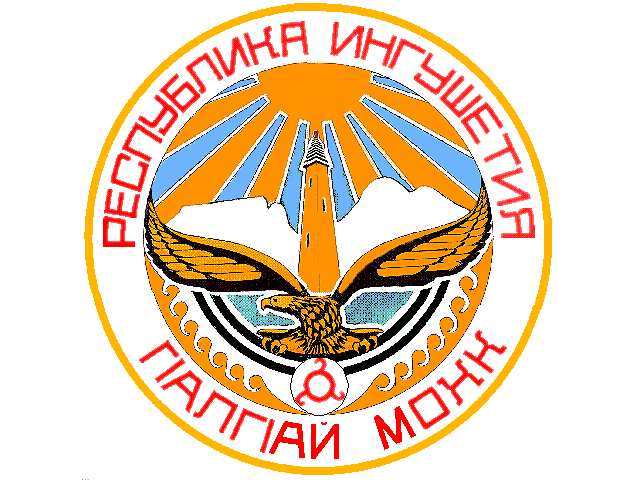 